Fußball im NationalsozialismusDie vorliegenden Textauszüge entstammen einer Handlungsanweisung für 
Übungsleiter im Jugendsport aus dem Jahre 1937. Aufgabe: Interpretiere die Quelle in Bezug auf ideologische Inhalte 
vor dem historischen Hintergrund der Errichtung einer 
„Volksgemeinschaft“. (Teilaufgaben: siehe unten)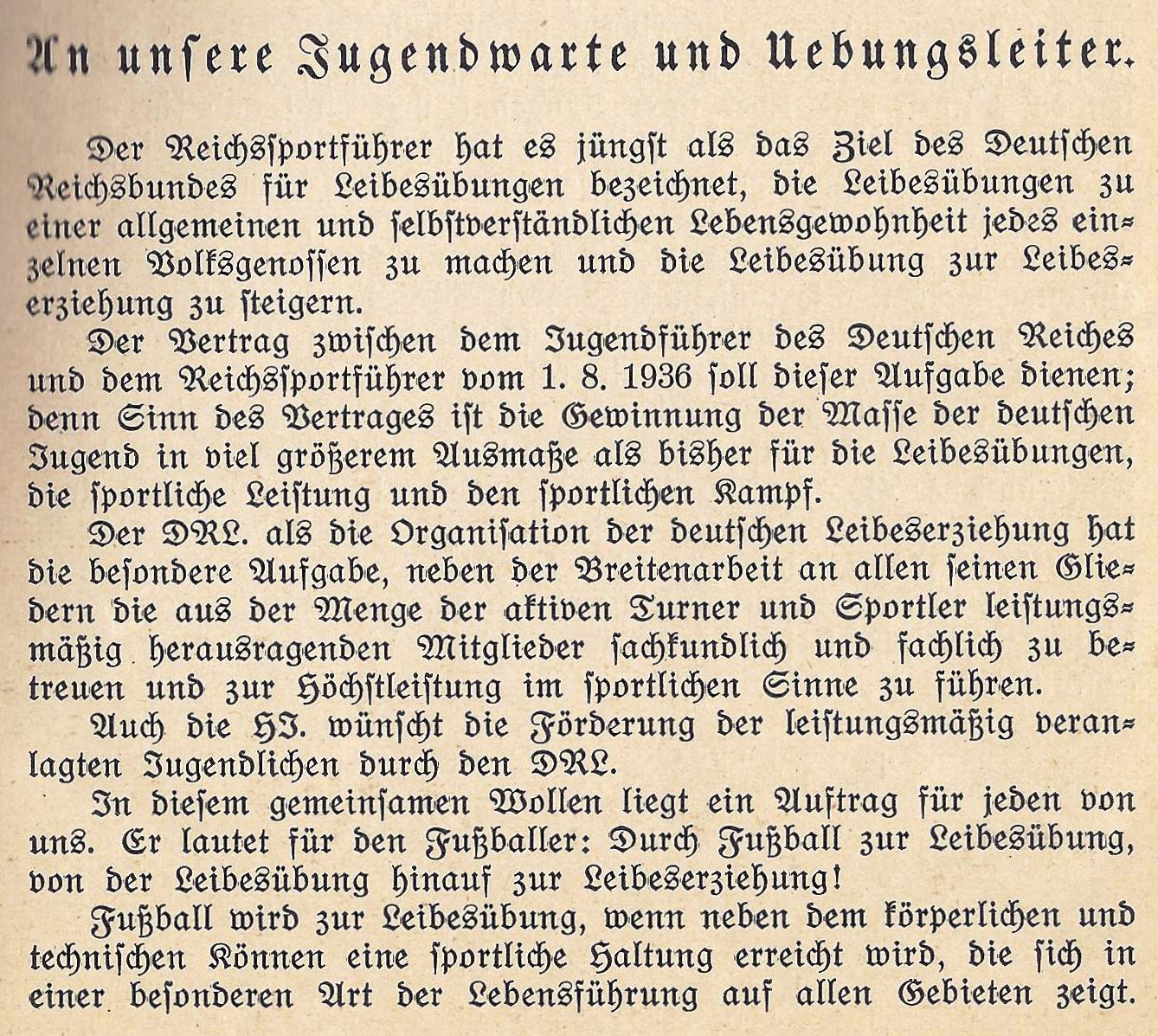 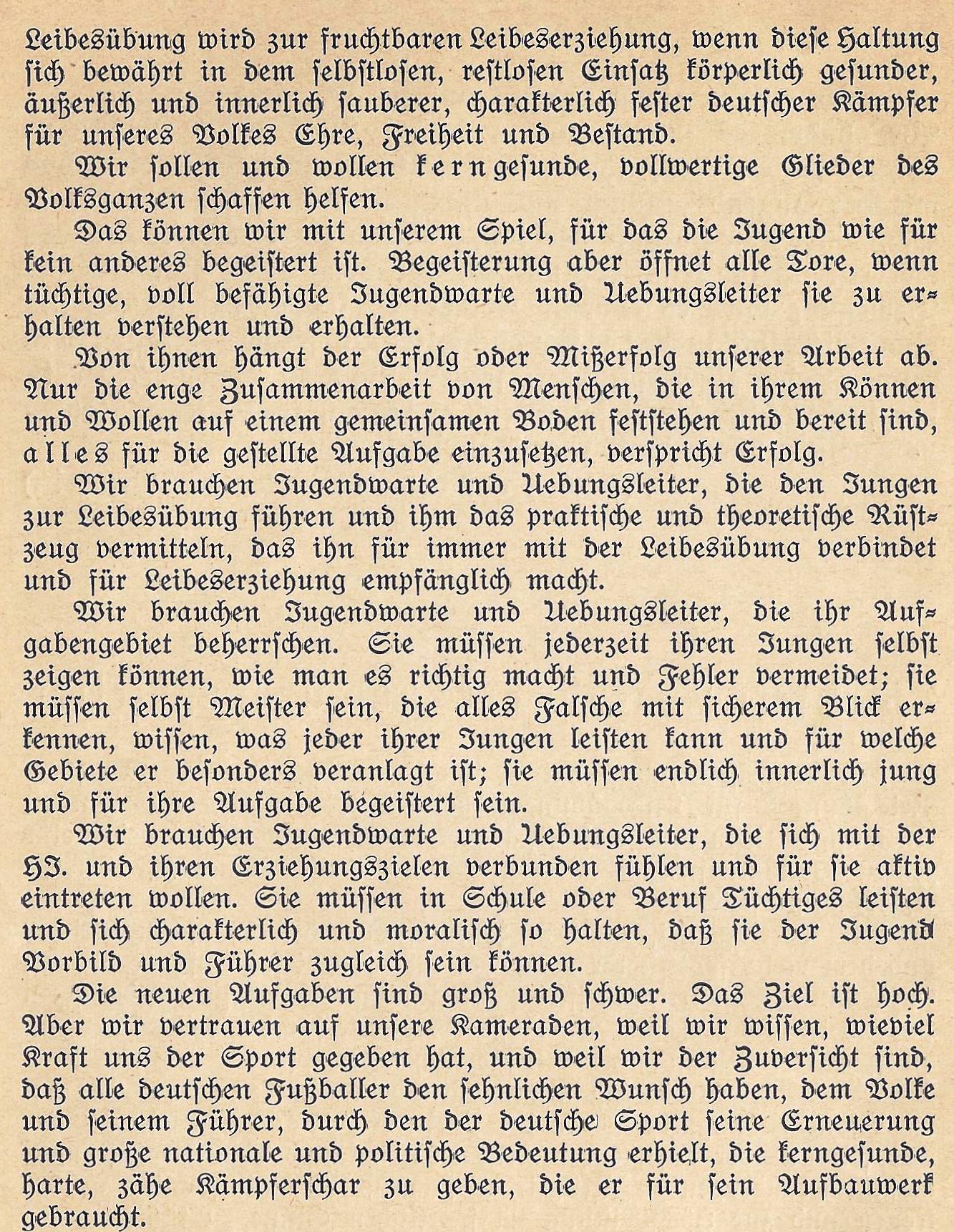 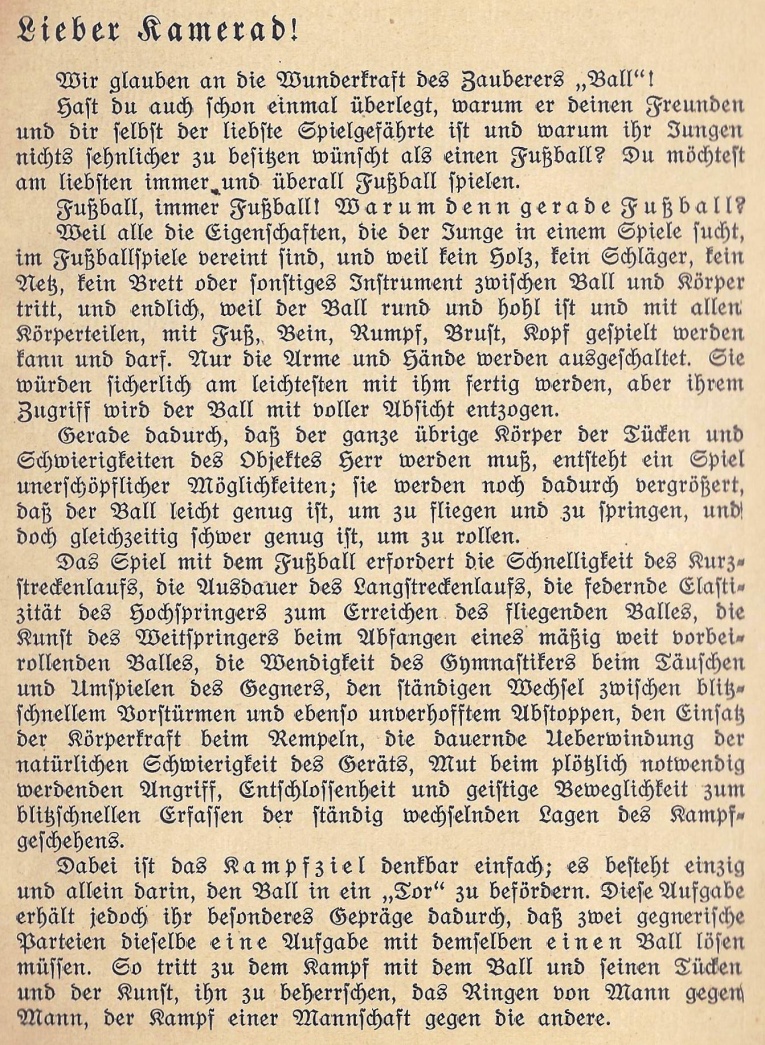 Teilaufgaben (Arbeitsschritte):Fasse die Hauptaussagen beider Textquellen zusammen.Untersuche die Ausführungen auf ideologische Elemente.Beurteile den Aussagewert der Quelle für die Erschließung der Geschichte des Nationalsozialismus.Diese Aufgabe wurde freundlicherweise von Herrn Dr. Steffen Wendlik (Fachbetreuer Geschichte) zur Verfügung gestellt.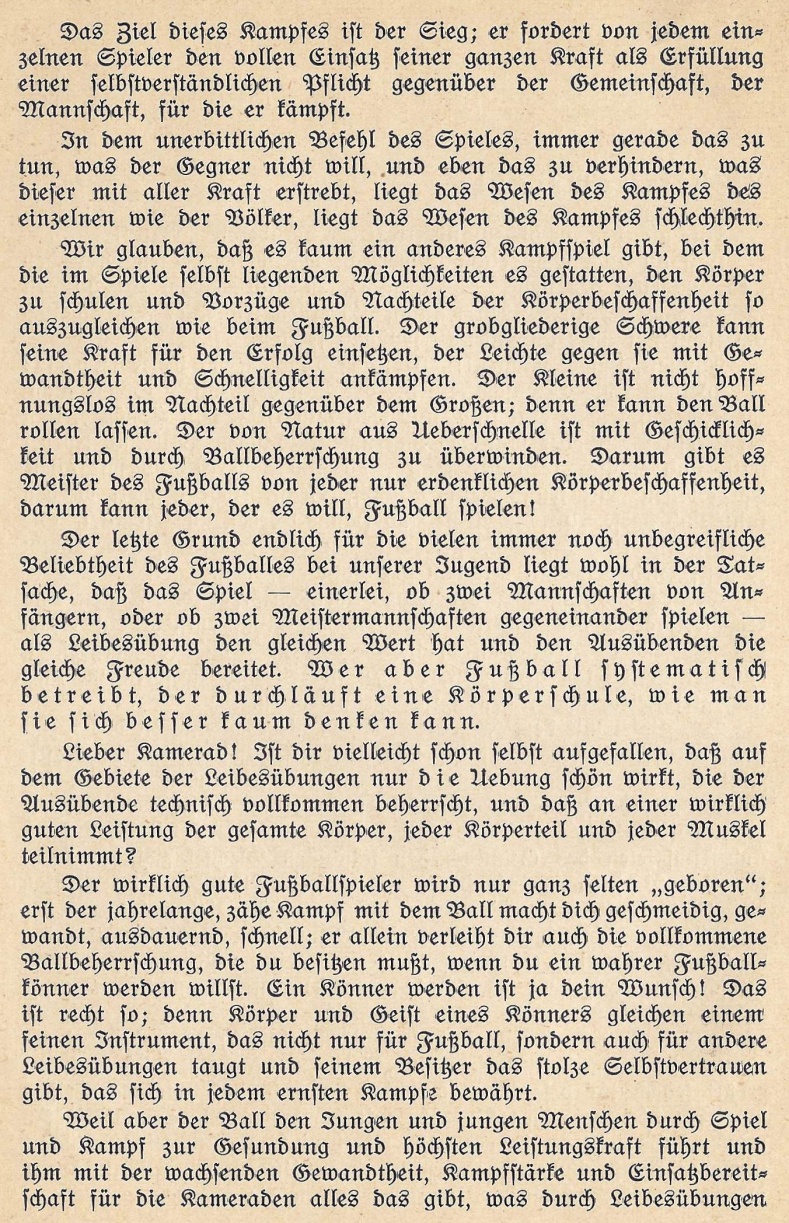 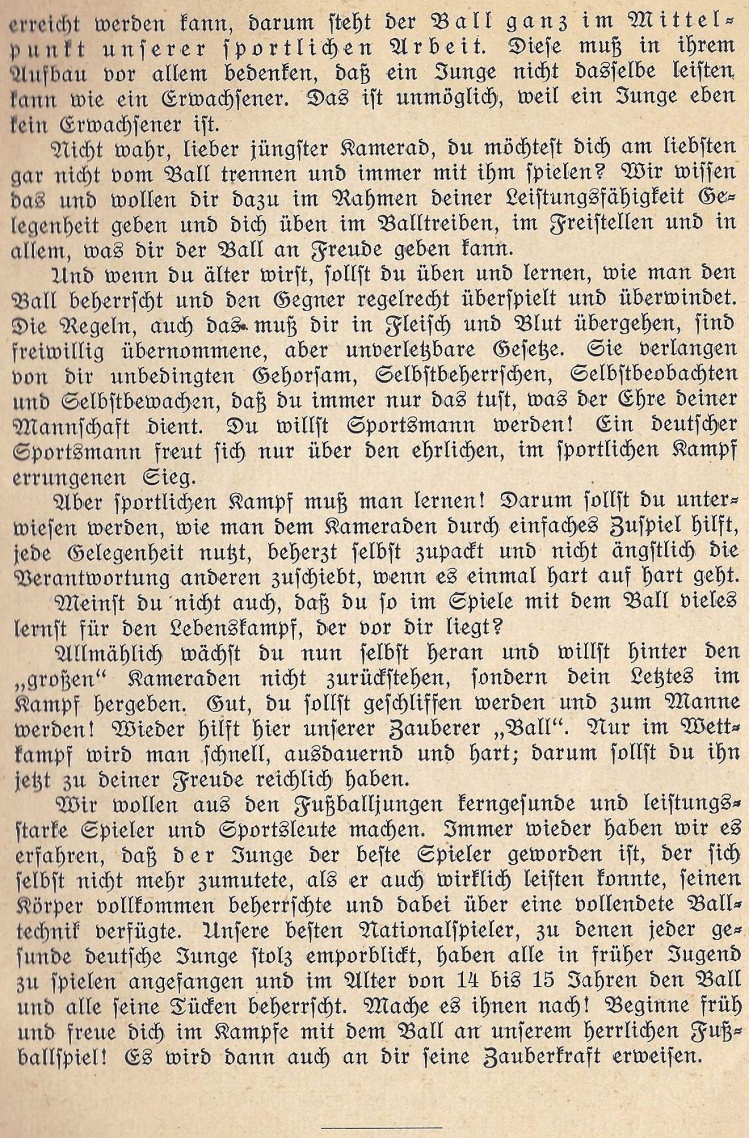 Quelle: Fußball, richtig gespielt!: Ein Leitfaden für die Jugend, Jugendwarte und Übungsleiter.Bearbeitet von W. Erbach, Fachamtsjugendwart und seinen Mitarbeitern. Herausgegeben vom Deutschen Reichsbund für Leibesübungen, Fachamt Fußball, Berlin 1937.